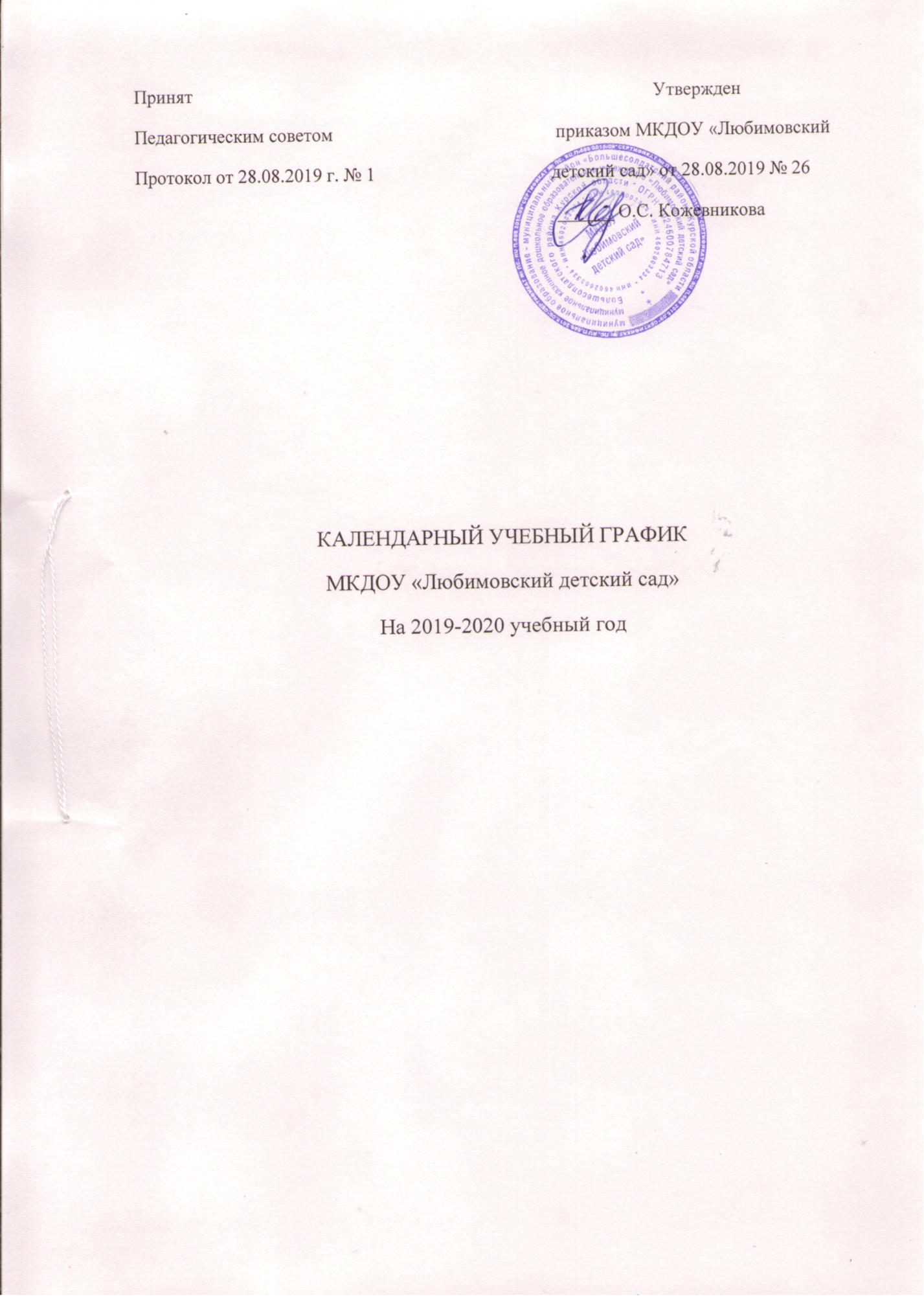 ПОЯСНИТЕЛЬНАЯ ЗАПИСКАКалендарный учебный график – является нормативным актом, регламентирующим общие требования к организации образовательного процесса в учебном году в муниципальном казенном дошкольном образовательном учреждении «Любимовский детский сад» Большесолдаткого района Курской области, разработанным в соответствии с:- Федеральным законом «Об образовании в Российской Федерации» от 29.12.2012 года № 273-ФЗ;- Федеральным государственным образовательным стандартом дошкольного образования, утвержденным приказом Минобрнауки РФ от 17 октября 2013 года № 1155;-Порядком организации и осуществления образовательной деятельности по основным общеобразовательным программам - образовательным программам дошкольного образования от 30 августа 2013 года № 1014;- Санитарно – эпидемиологическими требованиями к устройству, содержанию и организации режима работы дошкольных образовательных организаций от 15 мая 2013 года № 26;- Инструктивно – методическим письмом «О гигиенических требованиях к максимальной нагрузке на детей в организованных формам обучения от 14.03.2000 № 65\23-16;- Уставом МКДОУ «Любимовский детский сад»;- Основной образовательной программой дошкольного учреждения на 2019-2022 учебный год.ПРОДОЛЖИТЕЛЬНОСТЬ УЧЕБНОГО ГОДА:Начало учебного года – 01.09.2019 годаНовогодние каникулы – с 01.01.2020 по 08.01.2020 года. Окончание учебного года – 31.05.2020 годаАдаптационный период – с 01.09. 2019 года по 31.10.2019 годаПродолжительность учебной недели – 5 дней (с понедельника по пятницу)Продолжительность учебного года – 38 недельЛетний оздоровительный период – с 01.06.2020 года по 31.08.2020 годаРежим работы ДОУ – с 07.30 до 19.30Праздничные и выходные дниРЕГЛАМЕНТИРОВАНИЕ ОБРАЗОВАТЕЛЬНОГО ПРОЦЕССА НА НЕДЕЛЮ:- продолжительность учебной недели – пять дней;- общее количество образовательной деятельности в неделю в группах:от 2 до 3 лет – 9, продолжительность 8-10 минут;от 3 до 4 лет – 10 , продолжительностью 15 минут;от 4 до 5 лет – 10, продолжительностью 20 минут;от  5 до 6 лет – 15, продолжительностью 25 минут;от 6 до 7 лет – 17, продолжительностью 30 минут.Перерывы между периодами непосредственно образовательной деятельностью составляют 10 минут.РЕАЛИЗАЦИЯ НЕПОСРЕДСТВЕННО ОБРАЗОВАТЕЛЬНОЙ И ВОСПИТАТЕЛЬНОЙ ДЕЯТЕЛЬНОСТИ:День народного единства 04.11.2019г. 1 день Новогодние праздники  01.01.2020 г. –  08.01.2020 г. 8 дней Рождество Христово 07.01.2020г. 1 день День защитников Отечества 23.02.2020 г.  1 день Международный женский день 08.03.2020 г. 1 день Праздник Весны и Труда 1.05.2020 г.  1 день День Победы в ВОВ 09.05.2020 г. 1 день День России 12.06.2020 г 1 день СодержаниеСодержаниеподгруппа2-3 годаподгруппа2-3 годаподгруппа2-3 годаподгруппа2-3 годаподгруппа3-4 годаподгруппа3-4 годаподгруппа3-4 годаподгруппа3-4 годаподгруппа3-4 годаподгруппа3-4 годаПодгруппа4-5 летПодгруппа4-5 летПодгруппа4-5 летПодгруппа4-5 летПодгруппа 5-6 летПодгруппа 5-6 летПодгруппа 5-6 летПодгруппа 5-6 летПодгруппа  6-7 летКоличество возрастных группКоличество возрастных групп1111111111111111111Объем образовательной нагрузки в неделю (кол-во/мин)Объем образовательной нагрузки в неделю (кол-во/мин)9/909/909/909/9010/15010/15010/15010/15010/15010/15010/20010/20010/20010/20015/37515/37515/37515/37517/510Объем образовательной нагрузки в год(кол-во)Объем образовательной нагрузки в год(кол-во)342342342342380380380380380380380380380380570570570570646Объем образовательной нагрузки в год с учетом праздничных дней (кол-во)Объем образовательной нагрузки в год с учетом праздничных дней (кол-во)318318318318356356356356356356356356356356546546546546622Сроки проведения мониторинга (без отрыва от образовательной деятельности)Сроки проведения мониторинга (без отрыва от образовательной деятельности)24.09-28.09.2019 года – в группах для детей 4-7 лет22.10-26.10.2019 года – в группах для детей 2-4 лет24.09-28.09.2019 года – в группах для детей 4-7 лет22.10-26.10.2019 года – в группах для детей 2-4 лет24.09-28.09.2019 года – в группах для детей 4-7 лет22.10-26.10.2019 года – в группах для детей 2-4 лет24.09-28.09.2019 года – в группах для детей 4-7 лет22.10-26.10.2019 года – в группах для детей 2-4 лет24.09-28.09.2019 года – в группах для детей 4-7 лет22.10-26.10.2019 года – в группах для детей 2-4 лет24.09-28.09.2019 года – в группах для детей 4-7 лет22.10-26.10.2019 года – в группах для детей 2-4 лет24.09-28.09.2019 года – в группах для детей 4-7 лет22.10-26.10.2019 года – в группах для детей 2-4 лет24.09-28.09.2019 года – в группах для детей 4-7 лет22.10-26.10.2019 года – в группах для детей 2-4 лет24.09-28.09.2019 года – в группах для детей 4-7 лет22.10-26.10.2019 года – в группах для детей 2-4 лет24.09-28.09.2019 года – в группах для детей 4-7 лет22.10-26.10.2019 года – в группах для детей 2-4 лет24.09-28.09.2019 года – в группах для детей 4-7 лет22.10-26.10.2019 года – в группах для детей 2-4 лет24.09-28.09.2019 года – в группах для детей 4-7 лет22.10-26.10.2019 года – в группах для детей 2-4 лет24.09-28.09.2019 года – в группах для детей 4-7 лет22.10-26.10.2019 года – в группах для детей 2-4 лет24.09-28.09.2019 года – в группах для детей 4-7 лет22.10-26.10.2019 года – в группах для детей 2-4 лет24.09-28.09.2019 года – в группах для детей 4-7 лет22.10-26.10.2019 года – в группах для детей 2-4 лет24.09-28.09.2019 года – в группах для детей 4-7 лет22.10-26.10.2019 года – в группах для детей 2-4 лет24.09-28.09.2019 года – в группах для детей 4-7 лет22.10-26.10.2019 года – в группах для детей 2-4 лет24.09-28.09.2019 года – в группах для детей 4-7 лет22.10-26.10.2019 года – в группах для детей 2-4 лет24.09-28.09.2019 года – в группах для детей 4-7 лет22.10-26.10.2019 года – в группах для детей 2-4 летСроки проведения мониторинга (без отрыва от образовательной деятельности)Сроки проведения мониторинга (без отрыва от образовательной деятельности)Период с 21 по 25 мая считается общим мониторинговым  периодом для всех возрастных группПериод с 21 по 25 мая считается общим мониторинговым  периодом для всех возрастных группПериод с 21 по 25 мая считается общим мониторинговым  периодом для всех возрастных группПериод с 21 по 25 мая считается общим мониторинговым  периодом для всех возрастных группПериод с 21 по 25 мая считается общим мониторинговым  периодом для всех возрастных группПериод с 21 по 25 мая считается общим мониторинговым  периодом для всех возрастных группПериод с 21 по 25 мая считается общим мониторинговым  периодом для всех возрастных группПериод с 21 по 25 мая считается общим мониторинговым  периодом для всех возрастных группПериод с 21 по 25 мая считается общим мониторинговым  периодом для всех возрастных группПериод с 21 по 25 мая считается общим мониторинговым  периодом для всех возрастных группПериод с 21 по 25 мая считается общим мониторинговым  периодом для всех возрастных группПериод с 21 по 25 мая считается общим мониторинговым  периодом для всех возрастных группПериод с 21 по 25 мая считается общим мониторинговым  периодом для всех возрастных группПериод с 21 по 25 мая считается общим мониторинговым  периодом для всех возрастных группПериод с 21 по 25 мая считается общим мониторинговым  периодом для всех возрастных группПериод с 21 по 25 мая считается общим мониторинговым  периодом для всех возрастных группПериод с 21 по 25 мая считается общим мониторинговым  периодом для всех возрастных группПериод с 21 по 25 мая считается общим мониторинговым  периодом для всех возрастных группПериод с 21 по 25 мая считается общим мониторинговым  периодом для всех возрастных группПериодичность проведения групповых родительских собранийПериодичность проведения групповых родительских собранийОрганизационное, установочное:Сентябрь – октябрьТематическое:Январь-февральИтоговое:Апрель-майОрганизационное, установочное:Сентябрь – октябрьТематическое:Январь-февральИтоговое:Апрель-майОрганизационное, установочное:Сентябрь – октябрьТематическое:Январь-февральИтоговое:Апрель-майОрганизационное, установочное:Сентябрь – октябрьТематическое:Январь-февральИтоговое:Апрель-майОрганизационное, установочное:Сентябрь – октябрьТематическое:Январь-февральИтоговое:Апрель-майОрганизационное, установочное:Сентябрь – октябрьТематическое:Январь-февральИтоговое:Апрель-майОрганизационное, установочное:Сентябрь – октябрьТематическое:Январь-февральИтоговое:Апрель-майОрганизационное, установочное:Сентябрь – октябрьТематическое:Январь-февральИтоговое:Апрель-майОрганизационное, установочное:Сентябрь – октябрьТематическое:Январь-февральИтоговое:Апрель-майОрганизационное, установочное:Сентябрь – октябрьТематическое:Январь-февральИтоговое:Апрель-майОрганизационное, установочное:Сентябрь – октябрьТематическое:Январь-февральИтоговое:Апрель-майОрганизационное, установочное:Сентябрь – октябрьТематическое:Январь-февральИтоговое:Апрель-майОрганизационное, установочное:Сентябрь – октябрьТематическое:Январь-февральИтоговое:Апрель-майОрганизационное, установочное:Сентябрь – октябрьТематическое:Январь-февральИтоговое:Апрель-майОрганизационное, установочное:Сентябрь – октябрьТематическое:Январь-февральИтоговое:Апрель-майОрганизационное, установочное:Сентябрь – октябрьТематическое:Январь-февральИтоговое:Апрель-майОрганизационное, установочное:Сентябрь – октябрьТематическое:Январь-февральИтоговое:Апрель-майОрганизационное, установочное:Сентябрь – октябрьТематическое:Январь-февральИтоговое:Апрель-майОрганизационное, установочное:Сентябрь – октябрьТематическое:Январь-февральИтоговое:Апрель-майПраздничные мероприятия и развлеченияПраздничные мероприятия и развлеченияПраздничные мероприятия и развлеченияПраздничные мероприятия и развлеченияПраздничные мероприятия и развлеченияПраздничные мероприятия и развлеченияПраздничные мероприятия и развлеченияПраздничные мероприятия и развлеченияПраздничные мероприятия и развлеченияПраздничные мероприятия и развлеченияПраздничные мероприятия и развлеченияПраздничные мероприятия и развлеченияПраздничные мероприятия и развлеченияПраздничные мероприятия и развлеченияПраздничные мероприятия и развлеченияПраздничные мероприятия и развлеченияПраздничные мероприятия и развлеченияПраздничные мероприятия и развлеченияПраздничные мероприятия и развлеченияПраздничные мероприятия и развлеченияПраздничные мероприятия и развлечения2-3 лет2-3 лет3-4 лет3-4 лет3-4 лет3-4 лет3-4 лет3-4 лет3-4 лет3-4 лет 4-5 лет 4-5 лет 5-6 лет 5-6 лет 5-6 лет 5-6 лет 6-7 лет 6-7 лет 6-7 лет 6-7 летСентябрьМузыкально - игровая программа «Здравствуй, осень золотая!»Музыкально - игровая программа «Здравствуй, осень золотая!»Музыкально - игровая программа «Здравствуй, осень золотая!»Музыкально - игровая программа «Здравствуй, осень золотая!»Музыкально - игровая программа «Здравствуй, осень золотая!»Музыкально - игровая программа «Здравствуй, осень золотая!»Музыкально - игровая программа «Здравствуй, осень золотая!»Музыкально - игровая программа «Здравствуй, осень золотая!»Творческая гостиная «Краски осени» Творческая гостиная «Краски осени» Конкурсная программа «Лес – наш друг»Конкурсная программа «Лес – наш друг»Конкурсная программа «Лес – наш друг»Конкурсная программа «Лес – наш друг»Спортивно-игровая программа «Мы - туристы»Спортивно-игровая программа «Мы - туристы»Спортивно-игровая программа «Мы - туристы»Спортивно-игровая программа «Мы - туристы»СентябрьМузыкально - игровая программа «Здравствуй, осень золотая!»Музыкально - игровая программа «Здравствуй, осень золотая!»Музыкально - игровая программа «Здравствуй, осень золотая!»Музыкально - игровая программа «Здравствуй, осень золотая!»Музыкально - игровая программа «Здравствуй, осень золотая!»Музыкально - игровая программа «Здравствуй, осень золотая!»Музыкально - игровая программа «Здравствуй, осень золотая!»Музыкально - игровая программа «Здравствуй, осень золотая!»Творческая гостиная «Краски осени» Творческая гостиная «Краски осени» Культурно-познавательная игра «Семь чудес Курского края»Культурно-познавательная игра «Семь чудес Курского края»Культурно-познавательная игра «Семь чудес Курского края»Культурно-познавательная игра «Семь чудес Курского края»Культурно – познавательный салон «Город чудный, город древний»Культурно – познавательный салон «Город чудный, город древний»Культурно – познавательный салон «Город чудный, город древний»Культурно – познавательный салон «Город чудный, город древний»ОктябрьПосиделки«Наши бабушки и дедушки»Посиделки«Наши бабушки и дедушки»Музыкально - литературный салон «Будем старость уважать»Музыкально - литературный салон «Будем старость уважать»Музыкально - литературный салон «Будем старость уважать»Музыкально - литературный салон «Будем старость уважать»Философские посиделки «С бабушкой рядышком, с дедушкой»Философские посиделки «С бабушкой рядышком, с дедушкой»Философские посиделки «С бабушкой рядышком, с дедушкой»Философские посиделки «С бабушкой рядышком, с дедушкой»ОктябрьИгра-путешествие «Дорожная азбука»Игра-путешествие «Дорожная азбука»Игра-путешествие «Дорожная азбука»Игра-путешествие «Дорожная азбука»Игра-путешествие «Дорожная азбука»Игра-путешествие «Дорожная азбука»Игра-путешествие «Дорожная азбука»Игра-путешествие «Дорожная азбука»Информационно -познавательный досуг «Кошкин дом»Информационно -познавательный досуг «Кошкин дом»Интерактивная игра «Если ты дома один»Интерактивная игра «Если ты дома один»Интерактивная игра «Если ты дома один»Интерактивная игра «Если ты дома один»Интерактивная игра «Если ты дома один»Интерактивная игра «Если ты дома один»Интерактивная игра «Если ты дома один»Интерактивная игра «Если ты дома один»НоябрьИнформационно – познавательный час «Из истории праздника – День народного единства»Информационно – познавательный час «Из истории праздника – День народного единства»Информационно – познавательный час «Из истории праздника – День народного единства»Информационно – познавательный час «Из истории праздника – День народного единства»Информационно – познавательный час «Из истории праздника – День народного единства»Виртуально-познавательная экскурсия «От Казанской иконы Божьей Матери до Дня народного единства»Виртуально-познавательная экскурсия «От Казанской иконы Божьей Матери до Дня народного единства»Виртуально-познавательная экскурсия «От Казанской иконы Божьей Матери до Дня народного единства»НоябрьКукольный театр «Вместе с мамой»Кукольный театр «Вместе с мамой»Музыкальный салон «Мамы и малыши»Музыкальный салон «Мамы и малыши»Музыкальный салон «Мамы и малыши»Музыкальный салон «Мамы и малыши»Музыкальный салон «Мамы и малыши»Музыкальный салон «Мамы и малыши»Музыкальный салон «Мамы и малыши»Спортивно-игровое развлечение «Мы с мамой - чемпионы»Спортивно-игровое развлечение «Мы с мамой - чемпионы»Спортивно-игровое развлечение «Мы с мамой - чемпионы»Литературная гостиная «О моей маме с любовью»Литературная гостиная «О моей маме с любовью»Литературная гостиная «О моей маме с любовью»Литературная гостиная «О моей маме с любовью»Литературная гостиная «О моей маме с любовью»Музыкальный вечер «О мамочке любимой!»Музыкальный вечер «О мамочке любимой!»Музыкальный вечер «О мамочке любимой!»Декабрь«День святого Стилиана Пафлагонского - покровителя детей»«День святого Стилиана Пафлагонского - покровителя детей»«День святого Стилиана Пафлагонского - покровителя детей»«День святого Стилиана Пафлагонского - покровителя детей»«День святого Стилиана Пафлагонского - покровителя детей»«День святого Стилиана Пафлагонского - покровителя детей»«День святого Стилиана Пафлагонского - покровителя детей»«День святого Стилиана Пафлагонского - покровителя детей»«День святого Стилиана Пафлагонского - покровителя детей»«День святого Стилиана Пафлагонского - покровителя детей»«День святого Стилиана Пафлагонского - покровителя детей»«День святого Стилиана Пафлагонского - покровителя детей»«День святого Стилиана Пафлагонского - покровителя детей»«День святого Стилиана Пафлагонского - покровителя детей»«День святого Стилиана Пафлагонского - покровителя детей»«День святого Стилиана Пафлагонского - покровителя детей»«День святого Стилиана Пафлагонского - покровителя детей»«День святого Стилиана Пафлагонского - покровителя детей»«День святого Стилиана Пафлагонского - покровителя детей»«День святого Стилиана Пафлагонского - покровителя детей»ДекабрьМузыкально – тематический праздник «Новый год у ворот»Музыкально – тематический праздник «Новый год у ворот»Музыкально – тематический праздник «Новый год у ворот»Музыкально – тематический праздник «Новый год у ворот»Музыкально – тематический праздник «Новый год у ворот»Музыкально – тематический праздник «Новый год у ворот»Музыкально – тематический праздник «Новый год у ворот»Музыкально – тематический праздник «Новый год у ворот»Музыкально – тематический праздник «Новый год у ворот»Музыкально – тематический праздник «Новый год у ворот»Музыкально – тематический праздник «Новый год у ворот»Музыкально – тематический праздник «Новый год у ворот»Музыкально – тематический праздник «Новый год у ворот»Музыкально – тематический праздник «Новый год у ворот»Музыкально – тематический праздник «Новый год у ворот»Музыкально – тематический праздник «Новый год у ворот»Музыкально – тематический праздник «Новый год у ворот»Музыкально – тематический праздник «Новый год у ворот»Музыкально – тематический праздник «Новый год у ворот»Музыкально – тематический праздник «Новый год у ворот»ЯнварьДосуг «Добрые рассказы для малышей»Досуг «Добрые рассказы для малышей»Досуг «Добрые рассказы для малышей»Досуг «Добрые рассказы для малышей»Досуг «Добрые рассказы для малышей»Досуг «Добрые рассказы для малышей»Спортивноеразвлечение «Рождество со спортом»Спортивноеразвлечение «Рождество со спортом»Спортивноеразвлечение «Рождество со спортом»Спортивноеразвлечение «Рождество со спортом»Спортивноеразвлечение «Рождество со спортом»Интерактивная гостиная «От Рождества до Крещения»Интерактивная гостиная «От Рождества до Крещения»Интерактивная гостиная «От Рождества до Крещения»ФевральТематические беседы «День освобождения родного города от немецко-фашистских захватчиков»Тематические беседы «День освобождения родного города от немецко-фашистских захватчиков»Тематические беседы «День освобождения родного города от немецко-фашистских захватчиков»Тематические беседы «День освобождения родного города от немецко-фашистских захватчиков»Тематические беседы «День освобождения родного города от немецко-фашистских захватчиков»Тематические беседы «День освобождения родного города от немецко-фашистских захватчиков»Тематические беседы «День освобождения родного города от немецко-фашистских захватчиков»Тематические беседы «День освобождения родного города от немецко-фашистских захватчиков»ФевральФизкультурный досуг «Мы с папой можем всё»Физкультурный досуг «Мы с папой можем всё»Физкультурный досуг «Мы с папой можем всё»Спортивный праздник «Приключения на воде»Спортивный праздник «Приключения на воде»Спортивный праздник «Приключения на воде»Спортивный праздник «Приключения на воде»Спортивный праздник «Приключения на воде»Спортивный праздник «Приключения на воде»Литературно -музыкальная гостиная «Мы - будущие солдаты»Литературно -музыкальная гостиная «Мы - будущие солдаты»Литературно -музыкальная гостиная «Мы - будущие солдаты»Литературно -музыкальная гостиная «Мы - будущие солдаты»Литературно -музыкальная гостиная «Мы - будущие солдаты»Военно-патриотическая игра «Зимняя зарница»Военно-патриотическая игра «Зимняя зарница»Военно-патриотическая игра «Зимняя зарница»МартМузыкально – тематический праздник «Чудесным днём 8 марта открывается весна!»Музыкально – тематический праздник «Чудесным днём 8 марта открывается весна!»Музыкально – тематический праздник «Чудесным днём 8 марта открывается весна!»Музыкально – тематический праздник «Чудесным днём 8 марта открывается весна!»Музыкально – тематический праздник «Чудесным днём 8 марта открывается весна!»Музыкально – тематический праздник «Чудесным днём 8 марта открывается весна!»Музыкально – тематический праздник «Чудесным днём 8 марта открывается весна!»Музыкально – тематический праздник «Чудесным днём 8 марта открывается весна!»Музыкально – тематический праздник «Чудесным днём 8 марта открывается весна!»Музыкально – тематический праздник «Чудесным днём 8 марта открывается весна!»Музыкально – тематический праздник «Чудесным днём 8 марта открывается весна!»Музыкально – тематический праздник «Чудесным днём 8 марта открывается весна!»Музыкально – тематический праздник «Чудесным днём 8 марта открывается весна!»Музыкально – тематический праздник «Чудесным днём 8 марта открывается весна!»Музыкально – тематический праздник «Чудесным днём 8 марта открывается весна!»Музыкально – тематический праздник «Чудесным днём 8 марта открывается весна!»Музыкально – тематический праздник «Чудесным днём 8 марта открывается весна!»Музыкально – тематический праздник «Чудесным днём 8 марта открывается весна!»Музыкально – тематический праздник «Чудесным днём 8 марта открывается весна!»Музыкально – тематический праздник «Чудесным днём 8 марта открывается весна!»МартФольклорные посиделки «Кулики-сороки»Фольклорные посиделки «Кулики-сороки»Фольклорные посиделки «Кулики-сороки»Фольклорные посиделки «Кулики-сороки»Фольклорные посиделки «Кулики-сороки»Интерактивный салон «История и обычаи праздника «Жаворонки»Интерактивный салон «История и обычаи праздника «Жаворонки»Интерактивный салон «История и обычаи праздника «Жаворонки»Интерактивный салон «История и обычаи праздника «Жаворонки»Интерактивный салон «История и обычаи праздника «Жаворонки»Интерактивный салон «История и обычаи праздника «Жаворонки»Интерактивный салон «История и обычаи праздника «Жаворонки»АпрельИнтерактив-ный салон «Тайны космоса»Интерактив-ный салон «Тайны космоса»Интерактив-ный салон «Тайны космоса»Интерактив-ный салон «Тайны космоса»Интерактив-ный салон «Тайны космоса»Интерактив-ный салон «Тайны космоса»Познавательно-развлекательная программа «Загадки космических далей»Познавательно-развлекательная программа «Загадки космических далей»Познавательно-развлекательная программа «Загадки космических далей»Игра-путешествие «Земля - Космос»Игра-путешествие «Земля - Космос»Игра-путешествие «Земля - Космос»Игра-путешествие «Земля - Космос»АпрельЛично-командные соревнования, посвященные Дню космонавтики Лично-командные соревнования, посвященные Дню космонавтики Лично-командные соревнования, посвященные Дню космонавтики Лично-командные соревнования, посвященные Дню космонавтики Лично-командные соревнования, посвященные Дню космонавтики Лично-командные соревнования, посвященные Дню космонавтики АпрельПознавательно -тематический час «О празднике Пасхи Христовой»Познавательно -тематический час «О празднике Пасхи Христовой»Познавательно -тематический час «О празднике Пасхи Христовой»Познавательно -тематический час «О празднике Пасхи Христовой»Познавательно -тематический час «О празднике Пасхи Христовой»Познавательно -тематический час «О празднике Пасхи Христовой»Познавательно -тематический час «О празднике Пасхи Христовой»Познавательно -тематический час «О празднике Пасхи Христовой»Познавательно -тематический час «О празднике Пасхи Христовой»Познавательно -тематический час «О празднике Пасхи Христовой»Игровая блиц-программа «Пасхальные забавы»Игровая блиц-программа «Пасхальные забавы»«Светлая Пасха» (русские народные игры)«Светлая Пасха» (русские народные игры)«Светлая Пасха» (русские народные игры)«Светлая Пасха» (русские народные игры)МайЛитературный салон «Семья – главное слово»Литературный салон «Семья – главное слово»Литературный салон «Семья – главное слово»Литературный салон «Семья – главное слово»Литературный салон «Семья – главное слово»Литературный салон «Семья – главное слово»Литературный салон «Семья – главное слово»Литературный салон «Семья – главное слово»Устный журнал «Парад Победы»Устный журнал «Парад Победы»Устный журнал «Парад Победы»Устный журнал «Парад Победы»Устный журнал «Парад Победы»Устный журнал «Парад Победы»Вечер памяти «Поклонимся великим тем годам»Вечер памяти «Поклонимся великим тем годам»Вечер памяти «Поклонимся великим тем годам»Вечер памяти «Поклонимся великим тем годам»Вечер памяти «Поклонимся великим тем годам»Вечер памяти «Поклонимся великим тем годам»МайМузыкально-тематический праздник «В добрый путь, дорогие выпускники!»Музыкально-тематический праздник «В добрый путь, дорогие выпускники!»Июнь, июль, августПо плану ЛОР на 2020 годПо плану ЛОР на 2020 годПо плану ЛОР на 2020 годПо плану ЛОР на 2020 годПо плану ЛОР на 2020 годПо плану ЛОР на 2020 годПо плану ЛОР на 2020 годПо плану ЛОР на 2020 годПо плану ЛОР на 2020 годПо плану ЛОР на 2020 годПо плану ЛОР на 2020 годПо плану ЛОР на 2020 годПо плану ЛОР на 2020 годПо плану ЛОР на 2020 годПо плану ЛОР на 2020 годПо плану ЛОР на 2020 годПо плану ЛОР на 2020 годПо плану ЛОР на 2020 годПо плану ЛОР на 2020 годПо плану ЛОР на 2020 год